				BOOKING FORM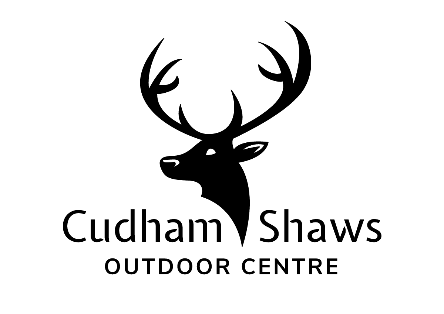 Day* Monday to Friday only		Evening** Monday to Thursday onlyBOOKING TERMS & CONDITIONSDISCOUNTSDiscounted prices are offered to all members of Scout and Girlguiding groups on camp fees, indoor accommodation and field kitchens, with additional discounts to groups within Bexley District Scouts, as shown on our current price lists.DEPOSITSTo confirm your booking the following deposits will be payable at the time of booking please:BALANCESFull payment of invoice for accommodation and activities is due before leaving site at the end of your event.Payment can be made by:Online transfer to:Cudham Shaws – Bexley DistrictSort Code 30-90-76Account Number 63640360Cheques should be made payable to Cudham Shaws Outdoor Centre please.Card payments can be made from the link on the invoice or on site.CANCELLATIONPlease provide notice of cancellation by e-mail to bookings@bexleyscouts.org.uk Cancellations made more than 1 calendar month before event – deposit refunded.Cancellations made less than 1 calendar month before event – deposit non-refundable.OVERNIGHT STAYSAll camp leaders MUST attach a copy of their Scout or Guide (Nights Away) Permit or other Operating Authority authorisations where applicable at time of booking.ACTIVITIES – OWN INSTRUCTOR AND / OR EQUIPMENTIf you are providing your own instructor (or equipment) for Air Rifles, Archery or Tomahawk Throwing a copy of their relevant authorisation / qualification MUST be attached to the booking.For air rifles individual Parental Participation Agreements MUST be completed RISK ASSESSMENTSAppropriate Risk assessments must be completed before your visit.DECLARATIONI have read and agree to comply with the terms and conditions of booking.Signed:Name:Date:Booking form to be e-mailed to bookings@bexleyscouts.org.uk please.Contact DetailsContact DetailsGroup Name:Contact Name:Organisation / District / County:Address:Postcode:E-mail:Telephone:Nights Away Permit Holder:DateDateDate of Arrival:Time of Arrival:Date of Departure:Time of Departure:Camping – Estimated NumbersCamping – Estimated NumbersOvernightDay (10am – 5pm)Evening (6pm – 10pm)AccommodationAccommodationAccommodationAccommodationAccommodationAccommodationAccommodationBuilding Required:Building Required:OvernightDay (10am – 5pm)*Day (10am – 5pm)*Day (10am – 5pm)*Evening (6 – 10pm)**Evening (6 – 10pm)**Evening (6 – 10pm)**Evening (6 – 10pm)**Copps CottageCopps CottageSilver BirchesSilver BirchesField KitchensField KitchensField KitchensField KitchensField KitchensField KitchensField Kitchen Required:Field Kitchen Required:OvernightOvernightDay (10am – 5pm)Evening (6  – 10pm)Evening (6  – 10pm)Evening (6  – 10pm)Evening (6  – 10pm)Evening (6  – 10pm)Evening (6  – 10pm)Ash GroveAsh GroveBeechwoodBeechwoodLordfieldLordfieldRanger WarrenRanger WarrenRavenswoodRavenswoodWild WoodWild WoodWoodsideWoodsideEquipment HireEquipment HireNumber of Tables:Number of Benches:Additional RequestsAdditional RequestsAdditional RequestsAdditional RequestsAdditional RequestsAdditional RequestsAdditional RequestsActivitiesActivitiesActivitiesActivitiesActivitiesActivity Required:Activity Required:DateTimeInstructor Required?Instructor Required?Instructor Required?Instructor Required?Adventure Area – Upper SiteAdventure Area – Upper SiteOwn SupervisionOwn SupervisionOwn SupervisionOwn SupervisionAdventure Area – Lower SiteAdventure Area – Lower SiteOwn SupervisionOwn SupervisionOwn SupervisionOwn SupervisionAir RiflesAir RiflesYes / NoYes / NoYes / NoYes / NoArcheryArcheryYes / NoYes / NoYes / NoYes / NoCampfire CircleCampfire CircleOwn SupervisionOwn SupervisionOwn SupervisionOwn SupervisionCave BusCave BusOwn SupervisionOwn SupervisionOwn SupervisionOwn SupervisionChristmas Tree FarmChristmas Tree FarmOwn SupervisionOwn SupervisionOwn SupervisionOwn SupervisionCurlingCurlingOwn SupervisionOwn SupervisionOwn SupervisionOwn SupervisionFitness TrailFitness TrailOwn SupervisionOwn SupervisionOwn SupervisionOwn SupervisionFloorballFloorballOwn SupervisionOwn SupervisionOwn SupervisionOwn SupervisionGrass SledgingGrass SledgingOwn SupervisionOwn SupervisionOwn SupervisionOwn SupervisionHikingHikingOwn SupervisionOwn SupervisionOwn SupervisionOwn SupervisionHuman SundialHuman SundialOwn SupervisionOwn SupervisionOwn SupervisionOwn SupervisionKent WildlifeKent WildlifeKWT ProvidedKWT ProvidedKWT ProvidedKWT ProvidedNature TrailNature TrailOwn SupervisionOwn SupervisionOwn SupervisionOwn SupervisionOrienteeringOrienteeringOwn SupervisionOwn SupervisionOwn SupervisionOwn SupervisionPioneeringPioneeringOwn SupervisionOwn SupervisionOwn SupervisionOwn SupervisionProblem SolvingProblem SolvingOwn SupervisionOwn SupervisionOwn SupervisionOwn SupervisionTable TennisTable TennisOwn SupervisionOwn SupervisionOwn SupervisionOwn SupervisionTomahawk ThrowingTomahawk ThrowingYes / NoYes / NoYes / NoYes / NoTraversing WallTraversing WallOwn SupervisionOwn SupervisionOwn SupervisionOwn Supervision12 in 1 Multi Games12 in 1 Multi GamesOwn SupervisionOwn SupervisionOwn SupervisionOwn SupervisionZip WireZip WireOwn SupervisionOwn SupervisionOwn SupervisionOwn SupervisionBexley ScoutsScouts & GuidesOtherIndoor Accommodation10%20%20%Campsites5% (Minimum £10)5% (Minimum £10)10% (Minimum £20)Field Kitchens10%20%20%